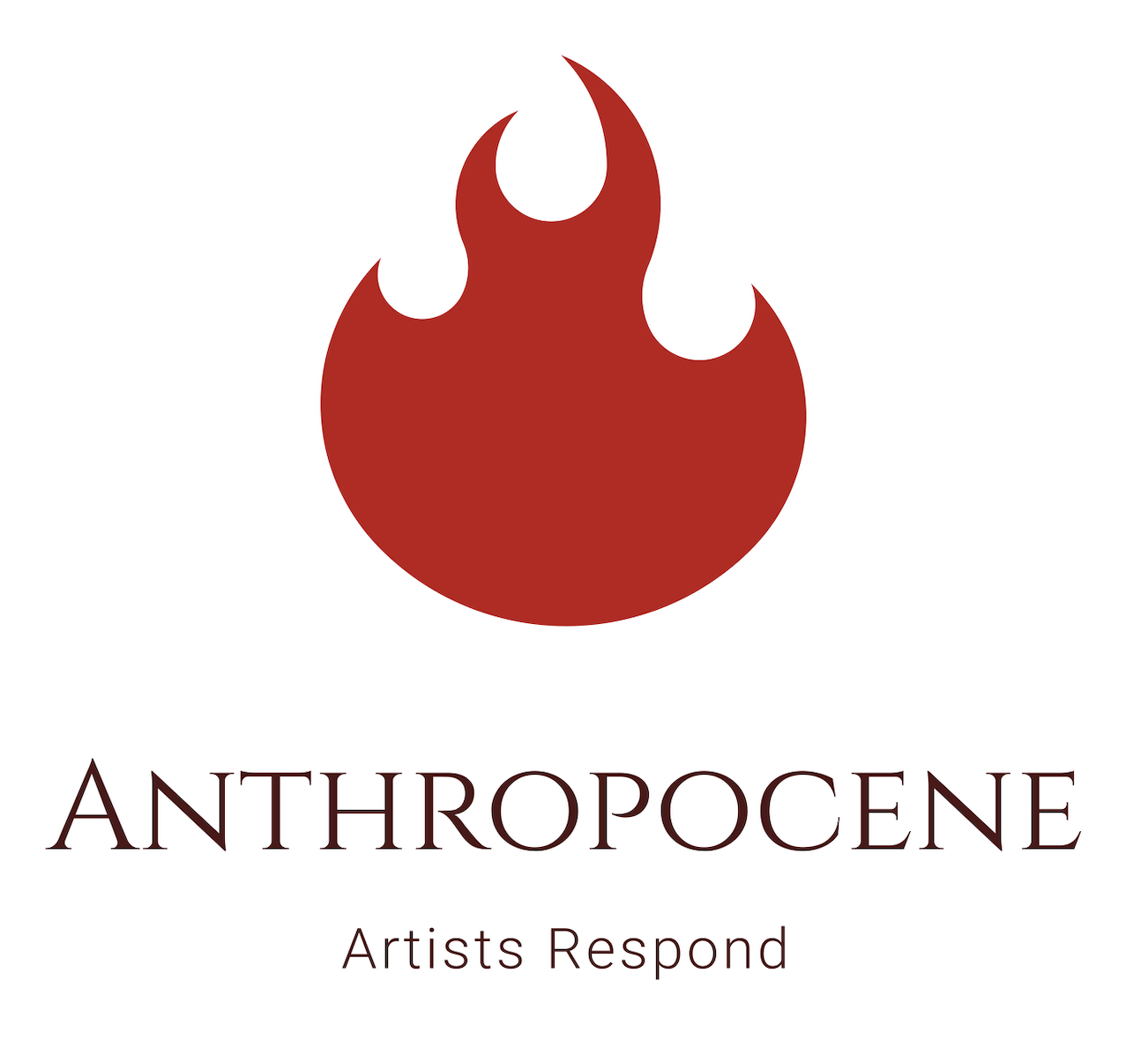 ______________________________________________“Anthropocene” Art Exhibition Addresses Climate CrisisOpening reception May 10, Savannah College of Art and DesignFor Immediate Release:Anthropocene is an art exhibition about humans profoundly effecting the landscape of Planet Earth. The term “Anthropocene” is a recently-coined tern describing the epoch in geological history since the Industrial Revolution. It is the name given by global change activists to the ongoing period of formidable changes made by humans on the earth. The art work in “Anthropocene” reflects the artists’ observations and responses to how humans have changed the nature of the earth.Climate change and global warming have far reaching-consequences for the world. The issue is especially pertinent for the current generation of students. This exhibit is informed by Greta Thunberg and her speech to the United Nations calling for immediate change to the current situation. If a 16-year-old student can speak out, why not artists?Artists are keen and skilled observers of the world, and throughout history have called attention to important crises and events of the human race. Artists have been called "canaries in the coal mine" because they sound the warning of impending dangers in society. Artists have always been the activists and the megaphones for change in civilizations.The global environmental crisis can feel overwhelming to the individual. Change has to be accomplished collaboratively. This spirit of collaboration is reflected in this exhibition’s inclusion of artists from many diverse degree programs throughout Savannah College of Art and Design. All levels of experience from students to alumni to professors and staff are represented.  Local as well as global environmental issues are addressed, including recovery and preservation of the Savannah River and Coastal Georgia. This exhibit strives to present solutions and demand change now. Ideas and artworks are presented in many formats and styles: 2D, 3D and audio/video/installations.  Opening reception will be held on Friday, May 10, 2019 5-9pm, Alexander Hall, 668 Indian Street, Savannah GA 31405. Weekly events include guest speakers, artist talks, artist tours and workshops. All events are free and open to the public.The spirit of the Anthropocene exhibition of 2019 can be summed up in the words of Nobel Peace Prize Nominee Greta Thunberg when she spoke to the United Nations Climate Change Conference in Katowice Poland: “You are never too small to make a difference.”Contact:Kathy Varadikvaradi@aol.comwww.anthropocene2019.com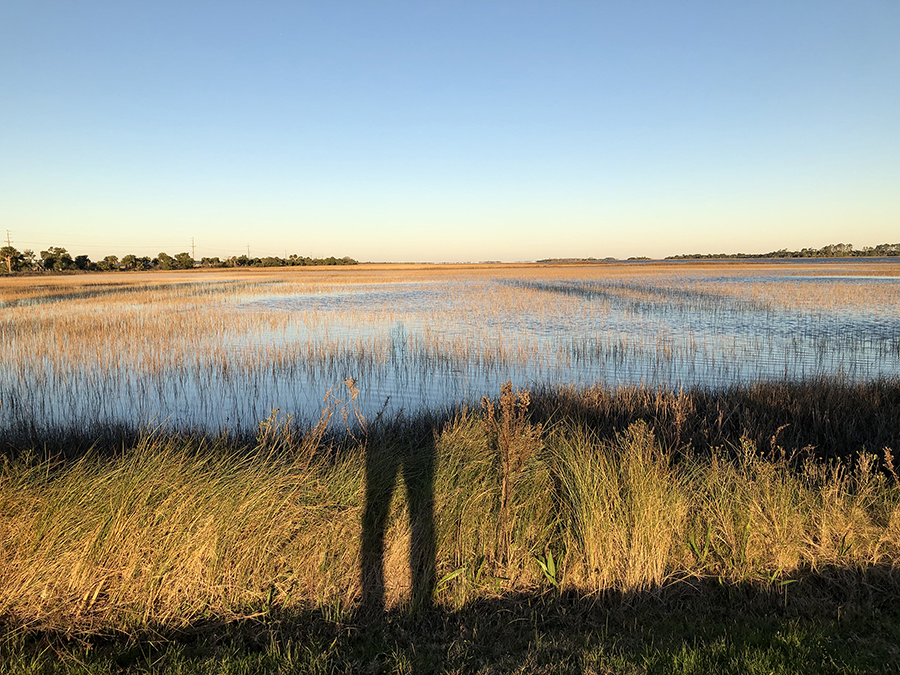 ###